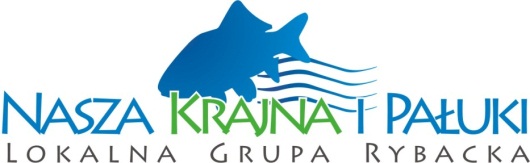 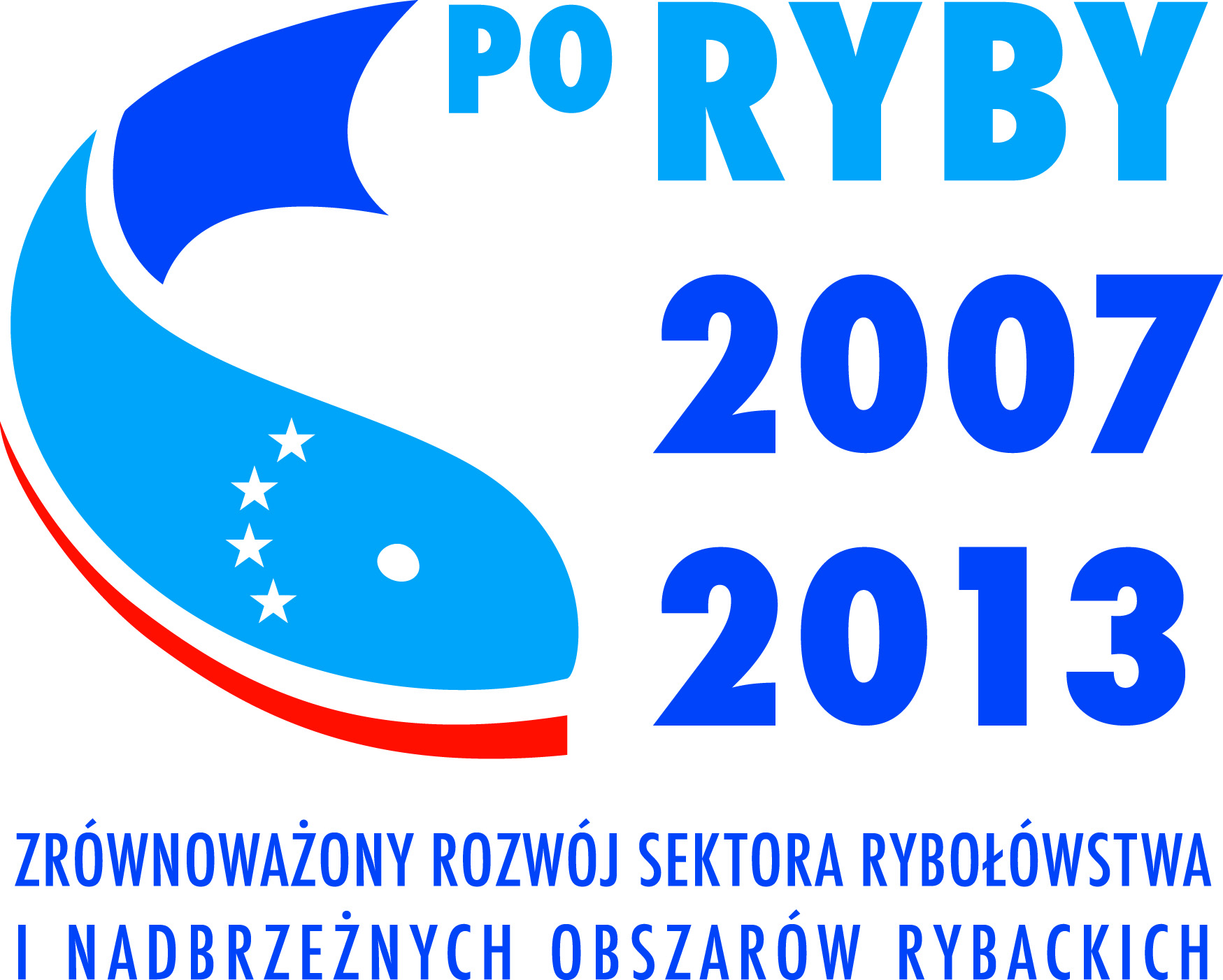 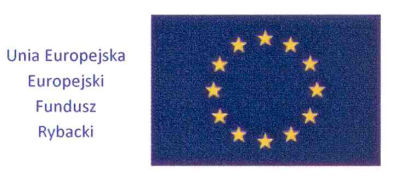 PROTOKÓŁZ POSIEDZENIA SZKOLNEJ KOMISJII  REGIONALNEGO KONKURSU WIEDZY  O DOLINIE NOTECISzkoła…………………………………………………………………………………………………………………………………………adres…………………………………………………………………………………………………………………………………………..Tel/fax…………………………………………………………………….mail…………………………………………………………….Komisja w składzie:                                                                                             podpis:1…………………………………………………………………………………  			……………………………………………2…………………………………………………………………………………...		……………………………………………3…………………………………………………………………………………..			……………………………………………do etapu szkolnego przystąpiło ……………………………………….2 osobowych drużyn.do finału zakwalifikowali się uczniowie:…………………………………………………………………….			………………………………………………………….miejscowość, data							przewodniczący komisjiPrzewodniczący komisji przesyła protokół konkursu do organizatora w terminie do 17 października 2014r.             na adres: Stowarzyszenia Lokalna Grupa Rybacka „Nasza Krajna i Pałuki” , ul. Gimnazjalna 4  89-100 Nakło nad Notecią , Mail: biuro@lgrnaklo.org.pl  tel. 52/524-37-34.Lp.Nazwisko i imięklasaNazwisko i imię nauczyciela przygotowującego do finału oraz nr telefonu i e-mail12